Jueves21de EneroTercero de PrimariaCiencias NaturalesMaratón de conocimientosAprendizaje esperado: Identifica la respiración en animales, las estructuras asociadas y su relación con el medio natural en el que viven.Énfasis: Integra lo aprendido para explicar la respiración en animales, las estructuras asociadas y su relación con el medio natural en el que viven.¿Qué vamos a aprender?Jugarás Maratón de conocimientos.  ¿Has jugado alguna vez algún juego de mesa en el que tengas que recurrir a todo lo que sabes?Si nunca lo has experimentado no te preocupes, este juego es muy parecido a los juegos de destreza, donde el más hábil gana, la diferencia en este caso, se trata de poner en juego tus conocimientos.Será una gran experiencia. Ya lo verás.Invita a tu familia a jugar, seguro se divertirán mucho. Este es el tablero con el que puedes trabajar, puedes imprimirlo o dibujarlo en una cartulina. También utilizarás un dado y algunas tarjetas u hojas en dónde puedas anotar algunas preguntas.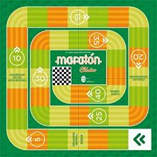 Las reglas del juego son muy sencillas. Todo lo que se necesita es demostrar que has aprendido.El juego es por turnos, tú tienes un turno y tu familiar tiene otro turno, en cada uno de ellos sacarán al azar una tarjeta con una pregunta.Para poder avanzar hay que contestar correctamente cada pregunta las cuales tendrás que escribir previamente en las tarjetas u hojas.  Una vez que hayan respondido correctamente cada pregunta, tendrán derecho a tirar los dados y avanzar la cantidad de casillas que indiquen los puntos. Si el jugador en turno no conoce la respuesta, su contrincante podrá responderla y tendrá el derecho a tirar los dados y avanzar.Gana el primer jugador que llegue a la meta.¿Listo o lista?Es muy sencillo, ¿Verdad? seguramente serás un contrincante muy fuerte, pues has estudiado mucho.¿Qué hacemos?Para elegir quien inicia primero, tiren un dado y quien tenga más puntos iniciará el juego. No olvides elegir alguna ficha que los represente en el tablero. Pueden ser de diferentes colores, formas o especies.Aquí tienes el listado de preguntas.¿Cómo se llama a la función del cuerpo donde inhalamos y exhalamos?  ¿Qué tipo de respiración tenemos los seres humanos?  ¿Qué es una luxación y cómo se puede tratar? 4. ¿Qué nos permite realizar el aparato locomotor? 5. ¿Cómo se les llama a los animales que comen carne? 6. ¿En qué se relaciona el sistema digestivo con el sistema circulatorio? 7. ¿Qué ocurre en nuestro cuerpo cuando inhalamos y exhalamos? 8. ¿Cómo respiran los animales que viven en el agua?9. ¿Quién nos puede explicar cómo respiran los animales que viven bajo la tierra? 10. ¿Recuerdas que es la digestión? 11. ¿Por qué es importante la masticación en la digestión de los alimentos? 12. ¿Qué son los heterótrofos? ¿Podrías dar algunos ejemplos? 13. ¿Qué es un esguince y cómo se puede tratar? 14. ¿Qué son los omnívoros? ¿Podrías dar algunos ejemplos? 15. ¿Qué es una fractura y cómo se trata? 16. ¿Qué es la fotosíntesis? ¡Perfecto! comiencen el juego y diviértanse mucho.Cuando concluyan el juego, celebren el triunfo de quien haya ganado. Recuerda que uno de los propósitos de esta actividad es que pases un buen momento y que sigas aprendiendo. Seguramente fue una competencia reñida, pues has demostrado que has estudiado mucho y que has repasado tus apuntes y tus libros de texto.Recuerda que con estudio, práctica y repaso se puede lograr el triunfo.Si te es posible consulta otros libros y platica con tu familia lo que aprendiste, seguro les parecerá interesante y te podrán decir algo más.¡Buen trabajo!Gracias por tu esfuerzo.Para saber más:Lecturas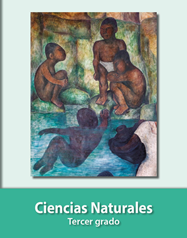 https://libros.conaliteg.gob.mx/20/P3CNA.htm